 	Cartes de doubles avec grilles de 10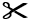 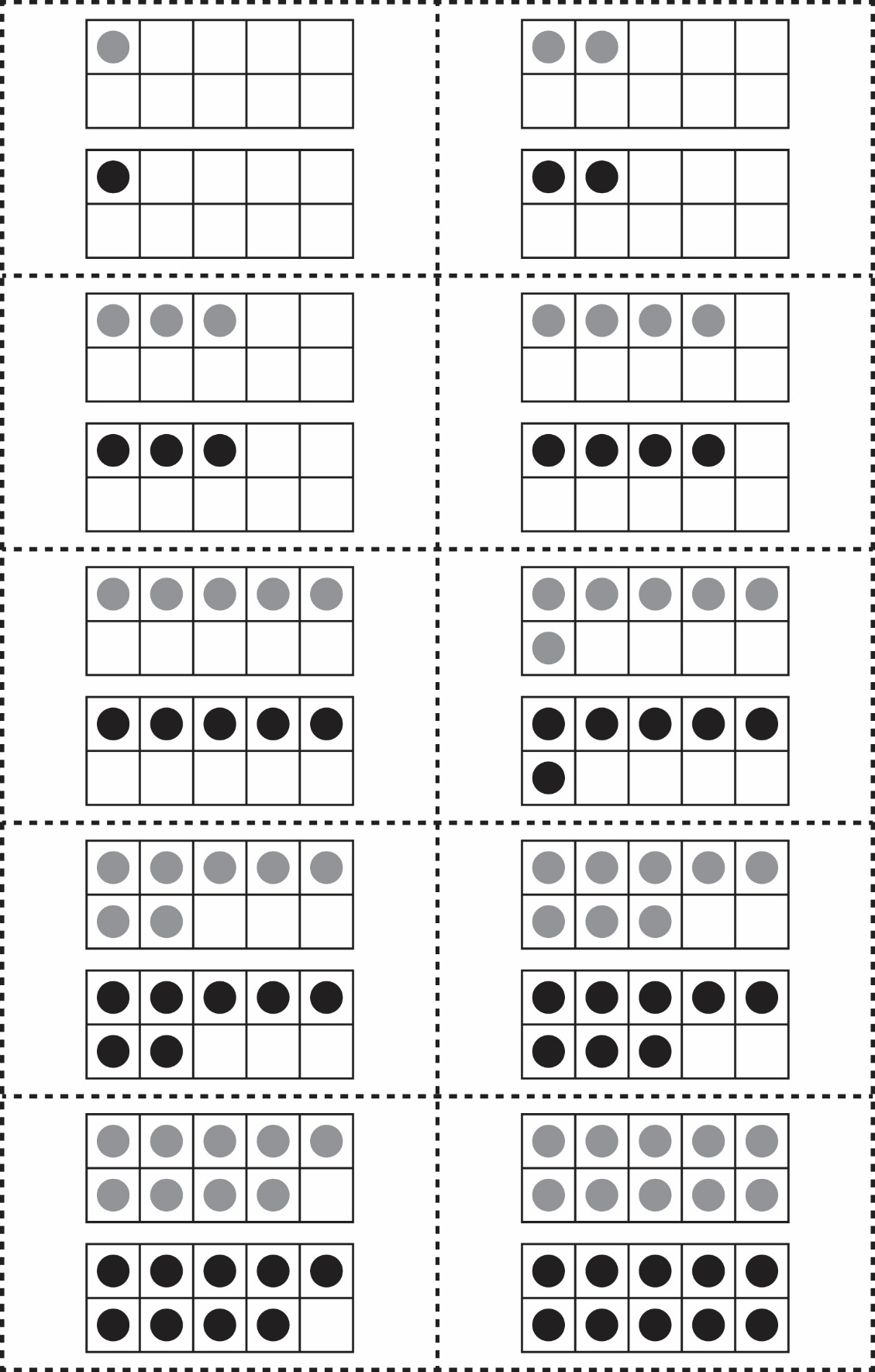 